 Global Grant Scholarship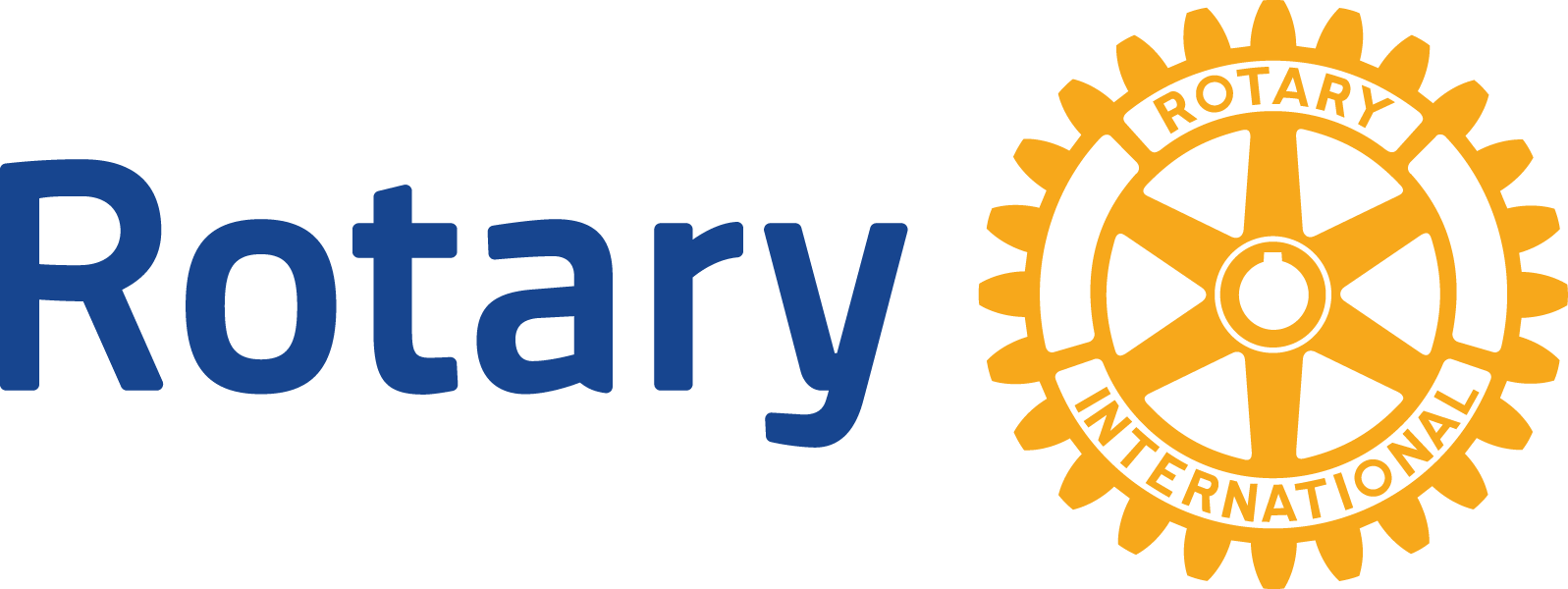 PurposeThe Rotary Global Grant Scholarship supports academic study in Rotary’s Areas of Focus. The scholarship is in the amount of $36,000.00 for graduate level academic study in a foreign country for the academic year 2022 – 2022. Scholarship funds may be used for travel, housing, tuition, books, supplies, and/or living expenses.Rotary District 5150 seeks candidates with:Excellent leadership skills and potential A proven record of success in their academic field or vocation A commitment to community service Well-defined and realistic goals Concrete ideas for advancing within their chosen field A serious interest in keeping a lifelong relationship with Rotary after the scholarship periodEligibilityRotary Club members and their immediate family are not eligible for the scholarship. Rotaract Club members and non-Rotarians are eligible.Candidates must already be accepted for admission to a college program.Candidates must be sponsored by a Rotary Club in District 5150. Please feel free to contact any of our clubs. A list of clubs may be found at: https://rotary5150.org/clubdirectory/DeadlinesComplete the application and email it to: wg-arch@outlook.com by the end of the day of Sunday, April 11, 2021. If you have any questions, please contact Bill Gilmore, District 5150 Scholarship Chair, at this email address.You will be notified by email if you are selected for an interview by Sunday, April 17, 2021. The Rotary District 5150 Scholarship Committee will interview up to five candidates on the morning of Sunday, April 25, 2021 on Zoom.Supplemental DocumentsPlease include the following documents with your application:Transcript from your current or previous academic institution.Letters of recommendation from two (2) current or previous employers or professors.Proof of admission to the academic institution where you will be studying under this scholarship, or the status of your admission process.Global Grant Scholarship Application District 5150 - 2021SPONSOR CLUBPERSONAL INFORMATIONContact InformationEmergency Contact InformationEducationList the two educational institutions you have most recently attended.Most recently attended:Previously attended:Work ExperienceList your most recent work experience:List your previous work experience:Language SkillsList all the languages you know, starting with your native language:GOALSRefer to the Rotary Areas of Focus Policy Statements, then select the one area of focus that most closely aligns with your goals: Peacebuilding and conflict prevention Disease prevention and treatment Water, sanitation, and hygiene Maternal and child health Basic education and literacy Community economic developmehnt EnvironmentPlease answer each of the following questions in no more than 500 words:How does your previous and current educational, professional, and/or volunteer experience align with the relevant Rotary Area of Focus goals?Explain how the proposed academic program and courses align with the relevant Rotary Area of Focus goals.What are your plans immediately after the scholarship period?What are your long-term career goals and how do they align with the relevant Rotary Area of Focus goals?PROPOSED ACADEMIC PROGRAMProvide the following information about the academic program you plan to attend:List the classes you plan to take:BUDGETName the local currency for your budget and enter the current rate of exchange to 1 U.S. dollar.Detail your proposed expenses.  Note that the total budget must be equal to the total financing of your scholarship grant amount.  Attach any documents, such as price sheets, bids, or estimates, to support the expenses listed.FINANCINGThe scholarship amount is $36,000.00 (U.S. dollars).  You are personally responsible for all expenses in excess of the scholarship amount. Please list and describe your sources and sufficiency of additional funds that will cover the balance of your budget:My sponsor is theRotary Club ofFirst name:Family name:Family name:Citizenship:Birth date:DD-MM-YYYYDD-MM-YYYYEmail address:Email address:Email address:Email address:Street address or P.O. Box:Street address or P.O. Box:Street address or P.O. Box:Street address or P.O. Box:Street address or P.O. Box:Street address or P.O. Box:Street address or P.O. Box:City:State:Postal code:State:Postal code:State:Postal code:_________________________________________________________________________________________________________________________________________________________________________________________________________________________________________________________________________________________________________________Country:Country:Primary telephone:Primary telephone:Primary telephone:Primary telephone:Primary telephone:Secondary telephone:Secondary telephone:Secondary telephone:Secondary telephone:Secondary telephone:Secondary telephone:First name:First name:First name:Family name:Family name:Family name:Family name:Family name:Relationship:Relationship:Relationship:Relationship:Email address:Email address:Email address:Email address:Email address:Email address:Street address or P.O. Box:Street address or P.O. Box:Street address or P.O. Box:Street address or P.O. Box:Street address or P.O. Box:Street address or P.O. Box:Street address or P.O. Box:Street address or P.O. Box:Street address or P.O. Box:City:State:Postal code:Postal code:Postal code:Postal code:Country:Country:Primary telephone:Primary telephone:Primary telephone:Primary telephone:Primary telephone:Primary telephone:Primary telephone:Secondary telephone:Secondary telephone:Secondary telephone:Secondary telephone:Secondary telephone:Secondary telephone:Secondary telephone:Secondary telephone:Name of institution:Name of institution:Name of institution:Name of institution:Location:Location:Location:Degree earned:Degree earned:Field of study:Field of study:GPA:Name of institution:Name of institution:Name of institution:Name of institution:Location:Location:Location:Degree earned:Degree earned:Field of study:Field of study:GPA:Position:Organization:Nature of work:Start date:End date:Position:Organization:Nature of work:Start date:End date:LanguageSpoken ProficiencyWritten ProficiencyName of institution:Name of institution:Name of institution:Institution’s website:Institution’s website:Institution’s website:Location (city, country):Location (city, country):Location (city, country):Degree and major:Degree and major:Degree and major:Academic program:Academic program:Academic program:Language of instruction:Language of instruction:Language of instruction:Academic program start date:Academic program start date:Academic program start date:Academic program start date:Academic program start date:DD-MM-YYYYDD-MM-YYYYAcademic program end date:Academic program end date:Academic program end date:Academic program end date:DD-MM-YYYYDD-MM-YYYYDD-MM-YYYYPlanned departure date:Planned departure date:DD-MM-YYYYDD-MM-YYYYDD-MM-YYYYDD-MM-YYYYDD-MM-YYYYPlanned return date:DD-MM-YYYYDD-MM-YYYYDD-MM-YYYYDD-MM-YYYYDD-MM-YYYYDD-MM-YYYYLocal currency:Exchange rate = USD:#DescriptionCategoryLocal costCost in USD1:Tuition & feesTuition2:Local housingAccommodations3:BooksSupplies4:FoodSupplies5:AirfareTravel6:Consular/visa feesTravel7:Local transportationTravel8:Other9:10:11:12:Total budget